Entrar en Cuaresma es inaugurarun tiempo fuerte de penitencia y conversión...aprovecha la oportunidad.Entrar en Cuaresma es una llamada a salir de nosotros,de nuestras casas, de nuestros prejuicios,de nuestros intereses, gustos y comodidades...sal de ti y ves hacia el otro.Entrar en Cuaresma es afrontar la realidad personaly dejarse juzgar por  de Dios...descúbrete, acéptate, conviértete.Entrar en Cuaresma es dejar poner nuestro corazónen la sintonía del corazón de Dios...practica la com-pasión que hace hermanos.Entrar en Cuaresma es vaciar nuestras manos,saber renunciar a nuestras seguridades,a aquello que nos esclaviza...libérate para poder abrazar.Entrar en Cuaresmaes saber caminar con otros creyentesque buscan a Diossiguiendo a Jesús en Espíritu y en Verdad...¡Buen camino!PRIMERA SEMANA DE CUARESMAORACIÓN1.-Padre bueno, nos ponemos en tus manos al inicio de esta Cuaresma, para que hagas de nosotros lo que tú quieras porque tú sabes lo que más nos conviene y necesitamos;sea lo que sea, te damos las gracias por este tiempo cargado de oportunidades, de posibilidades de liberación, de misericordia y de perdón, por este tiempo de llamadas de atención y de proyectos.Queremos aceptar todo lo que venga de ti con tal de que se cumpla en cada uno de nosotros, en nuestras comunidades cristianas y en todas tus criaturas, tu voluntad.No deseamos nada más, Padre.Te confiamos nuestro corazón y nuestras manos y nos comprometemos a ayunar de nuestros excesos que nos hacen tan insolidarios; a orar para poder mirar la vida y las cosas más allá de nosotros mismos; a hacer limosna, es decir, a gritar que nada es “mío” porque lo nuestro es la fraternidad.Padre, nos ponemos en tus manos sin medida, con infinita confianza: llévanos al desierto, acompaña nuestro discernimiento, cólmanos de esperanza, muéstranos tu misericordia y acógenos sin reservasporque Tú eres nuestro Padre. Amén2.- CAMINANDO POR EL DESIERTOCuando oímos la palabra “desierto”  seguro que pensamos en el “París-Dakar” o nos imaginamos un lugar con mucha arena, camellos, o con imágenes que hemos visto en alguna película.Pero también sabemos que la palabra “desierto” aparece muchas veces en ; el pueblo de Israel caminó antes de llegar a , en el desierto estuvo Juan el Bautista y otros profetas,, en el desierto Hoy vamos a pedirle a Jesús que nos lleve al desierto de nuestro corazón para que podamos encontrarnos  con nosotras mismas y con Ël.Aquí estoy contigo y quiero ser yo misma de verdad.Quiero entrar dentro de miQuiero hacer camino hasta el desierto de mi corazón.Quiero  tocar mi hondura y dejar de vivir desde la superficialidad.Quiero, Jesús,, descubrirme por dentro y vivir desde dentroQuiero tomar conciencia de lo que no soy, y de lo que soy,Quiero poner en mi vida razones profundas que me hagan vivir.Quiero  tener motivaciones sanas que me eleven a la altura,Quiero tener voluntad propia a la hora de decidir.Quiero, Jesús, dejar la arena y apoyarme en roca firme.Quiero ser original y no copiar modas,Quiero ser auténtica y no perder mi verdad por la imagen barata.Quiero ser valiente, enérgica, decidida y no andar en duda continua.Quiero, Jesús, ser yo.Ábreme el corazón a la escucha desde el silencio.Ábreme el corazón al contacto de tu Palabra.Quiero estar contigo a solas, en paz y en silencio porque se que me amas.3.- Enséñame a caminar unida a Ti.¡Tú eres mi Señor!Si nadie me ama, tu alegría es amarme.Si lloro, tu deseo es consolarme.Si soy débil, Tú eres mi fuerza y mi energia.Si nadie me necesita, Tú me buscas.Si estoy vacío, tu plenitud me colmará.Si quiero caminar, Tú vienes conmigo.Si te llamo, Tú siempre vienes.Si me pierdo, Tú me buscas sin cesar.Si estoy cansado, tú eres mi descanso.Si peco, tú eres mi perdón.Si te pido, Tú eres don para mí.Si te necesito, me dices: Aquí estoy dentro de ti.Si estoy a oscuras, Tú eres luz para mis pasos.Si tengo hambre, Tú eres pan de vida para mí.Si soy infiel, Tú eres fiel.Si quiero conversar, Tú me escuchas siempre.Si te miro, veo la verdad de mi corazón.Si todos me olvidan, tus entrañas se estremecen recordándome.Si no tengo a nadie, te tengo a Ti.Si soy silencio, Tu palabra habitará en mi corazón.4.- “UN CORAZÓN NUEVO” (Salmo 50)Me presento ante ti, Señor,con un corazón extremadamente enfermo,un corazón manchado, endurecido, esclerótico:necesito que tú lo laves y lo cures,una operación quirúrgica-creartiva,un corazón nuevo transplantado.Crea en mí, Señor, un corazón nuevo,quebranta mi corazón de piedracon el martillo de tu palabra,y moldea un corazón bello, como el tuyo,con el agua, el fuego y el aliento de tu Espíritu.No apartes ya de mi tu santo Espíritu.seré de verdad el hombre nuevo, todo un ejemplo;me vestiré de fiesta, perfumadocon el óleo de alegría del Espíritu;y te ofreceré mis lágrimas agradecidascomo un canto a tu gran misericordia5.- PerfúmateSeñor, qué extraño mensaje el tuyo:
”Cuando ayunes, perfúmate, para que nadie lo note;
y el Padre, que todo lo ve,
te recompensará”.No es la tristeza,
ni las largas caras lo que a Ti te gusta.
Tú eres Dios de corazones.
Tú estás acostumbrado a leer en secreto.
Tú no quieres apariencias,
a Ti te gusta la conversión verdadera.Mi corazón quiere repetir sin tardar:
”Aquí estoy, Señor,
para hacer tu voluntad.
Aquí estoy, Señor”.Renuncia y ConversiónSeñor, es bastante fácil sentir tu llamada
en los acontecimientos de nuestro tiempo
y de nuestro ambiente.Y es fácil también contentarse simplemente
con respuestas emotivas,
compasivas y de desagrado.Lo que nos resulta difícil
es renunciar a nuestras comodidades,
romper nuestras estructuras
dejarnos arrastrar por tu gracia,
cambiar de vida, convertirnos.
Conviértenos, Señor!SEGUNDA SEMANA DE CUARESMA6. ONCE PETICIONES DESOÍDASYo le había pedido a Dios poder para ser amado...  y me he encontrado con el amor para no necesitar ser poderoso.Yo le había pedido a Dios la salud para hacer grandes cosas...  y me he encontrado con la enfermedad para hacerme grande.Yo le había pedido la riqueza para ser feliz...y me he encontrado con la felicidad para poder vivir la pobreza.Yo le había pedido a Dios leyes para dominar a los otros...  y me he encontrado con la libertad para liberarlos.Yo le había pedido a Dios admiradores para estar rodeado de gente...  y me he encontrado amigos para no estar solo.Yo le había pedido a Dios ideas para convencer...  y me he encontrado espacio para convivir.Yo le había pedido dinero para comprar cosas...y me he encontrado personas para compartir mi dinero.Yo le había pedido milagros para creer...y él me ha dado fe para hacer milagros.Yo le había pedido una religión para ganarme el cielo...  y él sólo me ha dado su Hijo para acompañarme por la tierra.Yo le había pedido todo para gozar en la vida...y él me ha dado la vida para que goce de todo.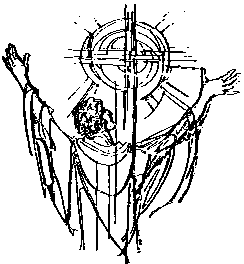 Yo le había pedido ser un dios...y él sólo pudo hacerme un hombre.(José A. García Mouge7.- Pastor de silbos amorosos Pastor, que con tus silbos amorosos
me despertaste del profundo sueño;
Tú, que hiciste cayado de ese leño
en que tiendes los brazos poderosos.Vuelve los ojos a mi fe piadosos,
pues te confieso por mi amor y dueño,
y la palabra de seguirte empeño
tus dulces silbos y tus pies hermosos.Oye, Pastor, que por amores mueres,
no te espante el rigor de mis pecados,
pues tan amigo de rendidos eres,
espera, pues, y escucha mis cuidados.Pero, ¿cómo te digo que me esperes,
si estás, para esperar, los pies clavados?.Amén. 8.- Oración de PerdónSomos hombres, Señor, perdónanos:
por no saber decirte nada,
por ser avaros de nuestro tiempo
y no tenerlo para encontrarnos contigo. Somos hombres, Señor, perdónanos:
por esconder la claridad del Evangelio,
por nuestras cobardías
y nuestros compromisos con el pecado.Perdónanos, Señor, por nuestras faltas de amor,
nuestros arrebatos, nuestros prejuicios,
nuestra indiferencia, y todo lo que mata el amor.Perdónanos, Señor,
por no saber perdonar,
por no saber reconciliarnos
con nosotros mismos,
y, menos aún, con los otros.¿Cuándo será que sabremos amar como Tú amas?
¿Cuándo será que sabremos amar al otro
por él y por Ti?
Perdona la fealdad de nuestra mirada.
Somos hombres, Señor, perdónanos9.- DebilidadDios, Padre nuestro, quiero volver a Ti
y tomar en serio la ternura de tu corazón. Pero me canso y caigo,
intento hacer de Ti un Dios a mi medida,
que no me mire muy de cerca. Señor, hazme reconocer a tu Hijo
creer en Él, porque me amó hasta el extremo
de dar su vida por mi.10.- ORACIÓNNuestros desiertosCuando amamos, nos gusta estar juntos,y cuando estamos juntos, nos gusta hablar.Cuando amamos resulta molesto tener siempre mucha gente alrededor.Cuando amamos, nos gusta escuchar al otro, solo,sin otras voces que nos estorben.Por eso los que aman a Dios han amado siempre el desierto;Y por eso, a los que le aman, Dios no puede negárselo.Y estoy seguro, Dios mío, de que me amasy de que en esta vida tan saturada,atrapado por todos los lados por la familia,los amigos y todos los demás,no puede faltarme ese desierto en el que se te encuentra.Nunca vamos al desierto sin atravesar muchas cosas,sin estar fatigados por un largo camino,sin apartar la mirada de su horizonte de siempre.Los desiertos se ganan, no se regalan.Los desiertos de nuestra vidano se los arrancamos al secreto de nuestras horas humanasmás que violentando nuestras costumbres, nuestras perezas.No se trata de aprender a perder el tiempo.Hay que aprender a estar solocada vez que la vida nos reserva una pausa.Y la vida está llena de pausas que podemos descubrir o malgastar.Pues así estamos hechos,y no podemos preferirte sin un pequeño combate:Haz, Señor, que entre en el desiertopese a todas mis debilidades.Acompáñame y permanece siempre conmigo.AménTERCERA SEMANA DE CUARESMA11.- ORACiÓNHay cruces casi «inevitables»...ciertas edades,ciertos climas,ciertos trabajos,ciertos caracteres,ciertas convivencias,ciertas palabras,ciertos silencios,ciertos momentos,ciertos...Y uno debe asumirlas.OraciónSeñor, sé que no puedo hacer nadapara añadir o quitar un solo segundo a mi vida;sé que hay borrascas y anticiclonesaunque yo prefiera siempre justo lo contrario;sé que podría tener un trabajo mejorpero tengo el trabajo que tengo;sé que el carácter de algunas personas a veces me supera;sé que hay convivencias que no entiendo;sé que hay palabras que borraría para siempre del diccionario;sé que hay silencios que dueleny momentos por los que me gustaría no tener que pasar nunca...Sé, Señor, que hay muchas cosas en mi vidaque son inevitables y que debo asumirlas;¡tantos desiertos por los que debo pasarpara crecer en fidelidad a tu Evangelio!Dame la fuerza necesariapara hacer de la experiencia del DESIERTOuna oportunidad para conocerme más a mi mismoy adherirme más a ti;dame la fuerza necesariapara abrazar las cruces casi “inevitables”,asumirlas y crecer con ellas. Amén12. EN TU DESIERTO, SEÑOR5 marzo 6 marzoVivo, Señor, en mi desierto de angustias y miserias.Vivo, Señor, en mi desierto de infidelidades.Vivo, Señor, en mi desierto de penas e historias que me atan.Vivo, Señor, en un desierto en el que me cuesta trabajo escuchar tu voz.Libérame y escucha mi voz que te llama.Libérame y sácame de mi Egipto.Libérame y abre mis ojos para buscarte.Libérame y tiéndeme tu mano fuerte.Libérame y condúceme a tu desierto, Señor.En tu desierto, Señor, quiero vivir de otra cosa que no es pan.En tu desierto, Señor, quiero ser fiel a tu Palabra.En tu desierto, Señor, quiero caminar dándote la mano.En tu desierto, Señor, quiero dar frutos yhacer que de mí manen amor y misericordia.En tu desierto, Señor, sé que encontraré tu Vida,sé que encontraré mi vida.Entraré en tu desierto, Señor.Me despojaré de todo lo que me oprime.Dejaré que me hables y me seduzcas.Porque quiero hacerme fuerte en ti.Porque quiero en tu desierto, Señor,tener las manos disponiblespara abrazar tu Cruz.13. Para estar contigo,Para estar contigome libero de mi alforja (mis preocupaciones);me quito las gafas (mis visiones);olvido mi agenda (mis negocios);guardo la pluma en el bolsillo (mis planes);arrincono el reloj (mi horario);me despojo de mi ropa (mis ambiciones);me desprendo de mis joyas (mis vanidades);renuncio a mi anillo (mis compromisos);me quito los zapatos (mis ansias de huida);dejo, también, mis llaves (mi seguridad)para estar sólo contigo,el único verdadero Dios.Y, después de estar contigo...Tomo las llaves, para poder abrir tus puertas.Me calzo los zapatos, para andar por tus caminos.Me coloco el anillo, para comprometerme contigo.Me adorno con las joyas, para asistir a tu fiesta.Me visto la ropa, para salir a tu amplio mundo.Recupero mi reloj, para vivir al compás de tu tiempo.Cojo mi pluma, para escribir tus pensamientos.Recobro la agenda, para no olvidar tus citas conmigo,mis citas contigo, a lo que soy muy propenso.Me pongo las gafas, para poder ver el mundo a tu modo.Y cargo con mi alforja, para llevar y sembrar tus promesas.marzo 9 marzo14.- En una nube, SeñorEstoy aquí, Señor, cerca de ti, pero no te veo.Estoy aquí, Señor, a tu lado, pero no te pienso.Estoy aquí, Señor, casi tocándote, pero no te siento.Estoy aquí, en una nube, Señor.Y es que me recorre un escalofrío;es que estoy lleno de incertidumbre;es que me asusto y no sé que hacer;porque no sé dónde estás, no sé cómo encontrarte,porque no sé quién eres ni de qué modo buscarte.Quizá no te escuche,Quizá no descifre tus señales;Quizá me parezca todo tan difícil…Quizá no quiera verte, pensarte ni sentirte…Quizá esté a gusto aquí, en una nube, Señor.En la nube, Señor, dame claridad para caminar firme en tiy reconocer tus signos.En la nube, Señor, dame valor para afrontar lo que cada díapones en mi paso.En la nube, Señor, dame entrega para alabartey hacerte vida en mi vida.En la nube, Señor, dame decisión,para abrir mis manos a tu Cruz.15. Carta de María a un jovenQuerido hijo:Dios, tu padre, me pide que te escriba unas líneas. Está preocupado porque te vedemasiado obsesionado por conseguir las cosas que te ofrece la sociedad y pasas de Él.El mundo te dice que hay que mirar las cosas desde arriba, porque sólo el que tienedinero, fama y poder es feliz. Sin embargo, Él quiere que te recuerde que mi Hijo, tuhermano Jesús, nació acá abajo, entre la gente sencilla, humilde y pobre, y desdeabajo comenzó a construir el Reino de Dios con la única fuerza del amor.Vuélvete hacia Dios, lo necesitas; tienes que hablarle, escucharle, sentirte cercade Él en la oración. Ya verás: Él no defrauda nunca. Te hará comprender que,cuanto más te olvides de ti mismo y vivas para los demás, más feliz serás, porqueestarás más lleno de Él. Te olvidarás de las cosas que la sociedad de consumote ofrece y, cuando tengas que usarlas, lo harás sin rendirles el corazón,porque tu corazón le pertenece a otro y tu tesoro está lleno de otra clase deriquezas. Sentirás que tu vida se llena de sentido. Trabajarás por hacer unmundo mejor hasta consumir tus fuerzas. Y al final, cuando veas que lalabor te sobrepasa, entenderás que estás trabajando en la obra de Dios,y que tú sólo eres un obrero en ella, incapaz de entenderla del todoy de terminarla por completo, pero seguro de que algún día seacabará gracias al esfuerzo de otra mucha gente, que como tú,decidió hacer caso a Dios y hacer lo que Él les pedía.El camino es difícil, pero no es imposible. Te lo digo yo,que lo seguí la primera. Me dirás yo lo tuve fácil por ser de Jesús. No es cierto: yo también tuve quebuscar constantemente la voluntad de Dios. Desdeque le dije que sí, anduve en búsqueda y eninquietud constantes. A mí también me costóaprender a ver las cosas desde Dios. Me costóreconocer a su Hijo en el pesebre y, sobretodo, en la cruz. Hasta que comprendíque el arma de Dios es el amor y que nohay mayor amor que dar la vida por losdemás.Hijo, hazme caso. Verás cómo así escomo realmente se es feliz. Un beso.María, tu madre.12 marzo 13 marzoCUARTA SEMANA DE CUARESMA16. Danos otra oportunidad¡Danos, Señor, otra oportunidad!,otra posibilidad de convertirnos,otra ocasión de empezar de nuevo.Ya sé que hay días en que tienes motivospara desesperar de nuestra tierra.Hace ya veinte siglos que tu Palabra se hizo carne:¡veinte siglos en los que no has dejado de gritamos:«Convertíos y creed »!Y nosotros seguimos agrediéndonos y haciéndonos sufrir mutuamente,inventando armas cada vez más perfectas para matarnos unos a otros,explotando las riquezas de la tierra sin ser capaces de compartirlas,dejando que millones de seres humanos mueran de hambre,ignorando la soledad de nuestro vecino...Más de veinte siglos llevas tú enviando a cada generaciónprofetas que griten en nuestro desierto:«¡Dad frutos que den fe de vuestra conversión!».Y nada parece cambiar bajo el sol...Sé muy bien, Señor, que tendrías razones de sobrapara impacientarte y montar en cólera...Pero escucha el clamor de tu Hijo Jesús,la oración de todos los santos, los de ayer y los de hoy,que te piden una nueva oportunidad para salvar a nuestra pobre tierra:¡Padre, tú que eres lento a la cólera y rico en amor,ten piedad de tu pueblo; sé paciente un año más!15 marzo 16 17.-Hay cruces como «de temporada»...cruces de Adviento,cruces de Cuaresma,cruces de Semana Santa,cruces de entierro y funeral,cruces de ayuno y abstinencia,cruces de ante-examen,cruces de Casa de Ejercicios,cruces de «Campaña en favor de...»,cruces de...No me fío mucho de esas cruces.OraciónSeñor, si hay algo que tengo claro en mi vida,es que quiero seguirte.Pero he de reconocerque muchas veces el camino no es fácil:Necesito que me recuerden varias vecesdurante las cuatro semanas de Adviento que estás por llegar...Necesito que me ayuden a ser conscientede que seguirte implica pasar cuarenta días de desierto como tú hiciste...Necesito que me laven los pies, que me preparen un trozo de maderacon el que parezca que estoy abrazando tu cruz,necesito música y fiesta para sentir la verdadera alegría de tu Resurrección...Necesito que me inviten “a no cenar” una nochepara concienciarme de que muchos de tus hijossiguen muriendo de hambre...Necesito vivir un gran problemapara darme cuenta de que un examen no es el fin del mundo...Necesito que hagan unas convivenciaspara poder hacer un hueco y encontrarme contigo...Haz, Señor, que todo estono se convierta en cruces de desconfianza.Que sea capaz de esperartecon mi corazón y mis manos rebosantes de ESPERANZA,que sea capaz de salir a tu encuentro por mi mismo,sin que sea necesario que los demás me empujen a ello. Amén18.- En la espera, SeñorTantas veces, Señor, te hablo y te digo: “Aquí estoy”.Tantas veces, Señor, soy el primero en salir al pasocuando hablan de nosotros, los cristianos;tantas veces, Señor, intento seguirte desde mis circunstancias…Pero miro a mi alrededor y veo que algo fallay pronto me desanimo; tardo poco en vencerme y en cubrir mi rostro;tardo poco en pensar que no soy capaz de cambiar nada,y que mi trabajo, mi esfuerzo por mostrarte a los otros, es escaso.Quiero ser, Señor, como un niño, que mira con ilusión todo lo que le rodea,que arriesga por aquello en lo que cree,que camina con confianza si alguien le tiende la manoy que siempre, siempre, más o menos tiempo, sabe esperar.Por eso, Señor:en la espera, conviérteme a la vida;en la espera, acaba con los límites que me desesperan;en la espera, ayúdame a desbordar esperanza;en la espera, Señor, quiero abrazar tu Cruz, esperanza de todos.19.- MisericordiaLa cuaresma nos invita a reflexionar sobre el bien que a todos nos hace en la vidaun gesto de misericordia, misericordia como actores o misericordia contemplada comoespectadores, pero sólo con el tiempo te das cuenta de que son así las cosas… sosteneruna mano, escuchar a un amigo o a un enemigo, querer y dejarse querer... En el entierrode un sacerdote diocesano de Zamora escuché decir a una de sus catequistas: “gracias,Félix, siempre amigo de tus amigos y de tus enemigos”. Cuánta misericordia contenidaen tan pocas palabras. Pero sólo con el tiempo te das cuenta de que las cosas son así.La cuaresma nos invita a reflexionar sobre nuestros sentimientos de misericordia tantasveces ocultada en nombre de la justicia, como si no tuviéramos derecho a sentir. Lacuaresma nos invita a no apresurarla o forzarla, porque no podemos dar nada que notengamos primero. Pero sólo con el tiempo te das cuenta de que así son las cosas.OraciónHoy, a la puerta del colegio que hay al lado de casa he presenciado un encuentro. Hevisto a un niño que se reencontraba con sus padres. Venían de un largo viaje, venían deadoptar a un hermano para su hijo y al verlos soltó su cartera y se lanzó a su encuentrosin fijarse en las escaleras, sus padres soltaron sus abrigos e hicieron lo mismo sinimportarles nada… Así de libre quiero ir yo a tu encuentro, Dios mío, en esta cuaresma,libre y dispuesto para el abrazo de la más grande experiencia de la vida, para el abrazo detu misericordia. Se me encoge el corazón sólo de pensarlo y, sencillamente, sólo puedodecir que eres lo más importante que me ha pasado en la vida. Amén20.- Un sí como el de MaríaEl sí de María es:UN SÍ PERMANENTE: pues dijo síy nunca se volvió a atrás.UN SÍ GOZOSO, dicho en positivo,no contrariado, ni angustiado.UN SÍ GRATUITO, pues nada pide a cambio.UN SÍ HUMILDE, no desde la autosuficiencia,sino desde la pequeñez y la pobreza.UN SÍ LIBRE, dicho desde la lucidez y el amor,y no desde el miedo o la imposición.UN SÍ RESPONSABLE, bien consciente,bien pensado y decidido,aceptando las consecuencias.UN SÍ CONFIADO, porque pone su fuerza en Dios.UN SÍ CREYENTE, fruto de la fe; un sí al misterio.UN SÍ ENAMORADO, como el de una novia,porque Dios es todo su amor.UN SÍ MATERNAL, con entrañas y anhelo de madre,abierto a la ternura y la misericordia.UN SÍ DE PLENITUD, porque no es el sí de una personasino el sí de todas las personas:el sí de todos los pobres de Dios,los que sólo confían en Él,los que todo lo esperan de Él;el sí de todos los creyentes,el sí de todos los profetas que obedeceny se entregan y cantan al mundo nuevo,el sí de todos los mártiresque ponen su vida en Dios hasta el fin.UN SÍ ENTREGADO, pues pone toda su vida en manos del Padre.UN SÍ REPARADOR, por todos los “noes” pronunciados,por todas las rupturas con Dios.María, ayúdanos a decir sí.QUINTA SEMANA DE CUARESMAEstamos al final de la cuaresma y tenemos delante de nosotros una escenainigualable. Jesús escribe en la arena del suelo mientras escucha acusaciones, insultos yamenazas.. No hace gran cosa, no discute, no juzga ni a los acusadores ni a la mujer, noseñala a nadie, sencillamente escribe en la arena del suelo. El Evangelio deja la escenaabierta y se me antoja que la mujer se levanta en un gesto de dignidad recuperada, conel miedo a ser mirada por todos disipado, con la cabeza erguida y el corazón ensanchadopor las palabras escuchadas: “tampoco yo te condeno”. La cuaresma nos invita a hacereste ejercicio de libertad personal y común que nos hace crecer como individuos y comoiglesia: “tampoco yo te condeno21.- Tus dibujos en el sueloTus dibujos en el suelohan tenido un efecto sorprendente:el círculo moralista y acusador se ha rotoy, a solas contigo, por primera vez,me he sentido libre.Tus dibujos en el suelohan sido el primer espejo no engañosoque me ha hecho ver mi rostro triste,mi ser pobre y vacilante,mis miedos de siempre.Tus dibujos en el suelohan creado un silencio penetrante,pues han puesto al descubiertola trágica parodia que vivimoscuando nos creemos diferentes.Tus dibujos en el suelome han devuelto la dignidad perdida,cuando tu dedo suave y firme,con el polvo de siempre y mis lágrimas perdidas,ha plasmado mi nuevo rostro sonriente.Después te has incorporado,serenamente has mirado mis ojos,me has besado como nadiey has dicho al aire: Vete y vive; ya sabes.Y yo no me he atrevido a abrazarte.Pero llevo tus dibujos del suelotatuados en mi piel para siempre.22.- Hay cruces que te «atrapan»…te atrapa la droga,te atrapa el placer,te atrapa la pasión,te atrapa el dinero,te atrapa el juego,te atrapa el falso amor,te atrapa la envidia,le atrapa el poder,te atrapa la famate atrapan...Huyo de este tipo de cruces.OraciónCuando miro a,Jesús, en la cruz, siento que es un gesto¡tan humano por parte de ambos en untrance tan complicado!...Gracias, Jesús por este gesto tanhumano, tan carnal, tan fraterno… Señor, eneste camino de seguirte sé que hay muchasocasiones que tampoco yo tendré dóndereclinar la cabeza, pero sé también, Jesús,que podré ir a los brazos de nuestro Padre yallí depositar mis pensamientos y pensarlosde nuevo sin máscaras, sin justificaciones,sin prisas y sin temores… Sólo así voyhaciendo camino en este seguimiento queme has dado, sin detenerme demasiado,porque mi meta, mi morada definitiva estáal final de la ruta… Tú, Padre, eres mi rumbomejor; tú, Jesús, eres mi señal mejor; tú,Espíritu Santo, eres mi fuerza mejor paraseguir adelante, desde el bautismo… Amén23.- OraciónSeñor, ayúdame a discernir lo que quieres para mi,a acoger el proyecto de vida que me tienes preparado:Que no necesite evadirme de la realidadcon dosis equívocas de euforia,que sólo me llevan a caer en la más profunda depresión...Que no me ciegue con falsas pasiones,que sé que sólo me permiten disfrutar un instantey se esfuman sin darme más que un placer momentáneo...Que no me haga esclavo de creer que el dinero es lo más importante,el dueño absoluto de la vida y la felicidad del hombre...Que no caiga en el error de intentar manejar la vida de la gente,como si de un juego se tratarao de vivir como si mi propia vida fuera un simple juego de niños...Que no me obceque en buscar el Amor fuera de ti,ya que por mucho que lo intente, sólo en ti está el Amor verdadero...Que no busque compararme con los demás,sino que busque mi propia identidady sepa conformarme y ser feliz con ella...Señor, dame la fuerza necesariapara huir de estas crucesy haz que sepa ACOGER tu plan para mi. Amén 2 abril 3 abril 24. En tus brazos, SeñorSé que muchas veces estrecho mis brazosa alguien sin demasiadas ganas.Sé que muchas veces tenso mis brazosy no acojo a quien mandas en tu nombre.Sé que muchas veces prefiero abrazarme a mí mismoy satisfacer mis necesidades no auténticas.En mi corazón siento que así no te encuentro.En mi corazón siento que así no te muestro.En mi corazón siento que así yo te condeno.En mi corazón siento que así yo me peco.Desde lo más profundo, quiero abrir los ojos.Desde lo más profundo, quiero abrir mis manos.Desde lo más profundo, quiero abrir mi mente.Desde lo más profundo, quiero abrir mi corazóny acogerte a ti, mi Dios.En tus brazos, Señor, acógeme y enséñame.En tus brazos, Señor, acógeme y limpia mi culpa.En tus brazos, Señor, acógeme ydame un corazón misericordioso.Dame tus brazos, Señor,y ayúdame a levantarme.25.- Junto a  con MaríaJunto a la cruz de Jesús estaban su madre, la hermana de su madre, María la mujerde Cleofás, y María Magdalena. Jesús, al ver a su madre y, junto a ella, al discípulo que éltanto quería, dijo a su madre: “Mujer, ahí tienes a tu hijo”. Después dijo al discípulo: “Ahítienes a tu madre”. Y desde aquel momento, el discípulo la acogió como suya (Cfr. Jn 19,25–27).Dame, Señor,la alegría de descubrir a tu madrey tomarla como mía.Dame, Señor,la alegría de estar a la espera de tu palabra.como lo estuvo ella.Dame, Señor,la finura de acoger y hacer vida tu palabracomo tu madre la acogió y vivió.Dame, Señor,ojos de sorpresa para contemplary descubrir tu presenciaen la debilidad de la vida.Dame, Señor,fe para conocerte y servirteen la gente que me rodea.Dame, Señor,manos para acogerte y tratarteen mis amigos y amigascomo María te acogióy te abrazó a Ti.abrilSEMANA  SANTADomingo de Ramos«Jesús iba hacia Jerusalén, marchando a la cabeza. Al acercarse a Betfágé y Betania,junto al monte que llaman de los Olivos, mandó a dos de sus discípulos diciéndoles:-Id a esa aldea de enfrente: al entrar encontraréis un borrico atado en el que nadiese ha montado nunca. Desatadlo y traedlo. Y si alguien os pregunta por qué razón lodesatáis, contestadle que el Señor lo necesita.Ellos fueron y encontraron lo que les había dicho. Mientras desataban el borrico, losdueños les preguntaron:-¿Por qué desatáis el borrico? Contestaron ellos:-El Señor lo necesita.Se lo llevaron a Jesús, aparejaron el burro con sus mantos y ayudaron a Jesús amontarse. Según iba él avanzando, alfombraban el camino con los mantos. Cuando ya seacercaba, en la bajada del monte de los Olivos, los discípulos en masa, entusiasmados, sepusieron a alabar a Dios a gritos por todos los milagros que habían visto, diciendo:-¡Bendito el que viene en nombre del Señor! ¡Del cielo paz y a Dios gloria!De entre la gente, unos fariseos le dijeron: -Maestro, reprende a tus discípulos.Él replicó:-Os digo que si éstos se callan gritarán las piedras. Al acercarse y ver la ciudad, le dijo llorando:-¡Si también tú comprendieras en este día lo que lleva a la paz! Pero no, no tienesojos para verlo. Y la prueba es que va a llegar un día en que tus enemigos te rodeen detrincheras, te sitien, aprieten el cerco, te arrasen con tus hijos dentro, y no dejen piedrasobre piedra, porque no reconociste la oportunidad que Dios te daba». Lc 19, 28-44Ramos pacíficospara denunciar toda injusticia,para combatir toda opresión,para borrar toda frontera,para superar cuanto divide a los hombres,para propiciar el desarme...,para ofrecer un perdón sin condiciones,para cantar al hombre nuevo,para acercar a los que están lejos,para enseñar a compartir,para enseñar a hablar en una misma lengua,para aprender a rezar juntos,para ser testigo del amor,para perdonar todas las deudas y los intereses.Señor, aquí me tienes,haz de mi un instrumento de tu paz y de tu amor. AménJueves SantoCenar con los amigos,abrirles el corazón sin miedo,lavarles los pies con mimo y respeto,hacerse pan tierno compartido y vino nuevo bebido.Embriagarse de Dios, e invitar a todos a hacer lo mismo.Visitar a los enfermos,cuidar a ancianos y niños,dar de comer a los hambrientos y de beber a los sedientos;acoger a emigrantes y perdidos,e invitar a todos a hacer lo mismo.Enseñar al que no sabe,dar buen consejo al que lo necesita,corregir al que se equivoca.Consolar al triste,tener paciencia con las flaquezas del prójimo.Pedir a Dios por amigos y enemigos,e invitar a todos a hacer lo mismo.Trabajar por la justicia,desvivirse en proyectos solidarios,superar las limosnas.Amar hasta el extremo,e invitar a todos a hacer lo mismo.Ofrecer un vaso de agua,brindar una palabra de consuelo,abrazar con todas nuestras fuerzas,denunciar leyes injustas,salir de mi casa y círculo.Construir una ciudad para todos,e invitar a todos a hacer lo mismo.Un gesto solo, uno solo, desborda tu amor,que se nos ofrece como manantial de vida.Si nos dejamos alcanzar y lavar,todos quedamos limpios,como niños recién bañados,para descansar en su regazo,¡Lávame, Señor! ¡Lávanos, Señor!Viernes SantoDentro de tu grito en la cruz caben todos nuestros gritos,desde el primer llanto del niñohasta el último quejido del moribundo.Desde tu grito lanzado al cielo encomiendan su vidaen las manos del Padretodos los que se sienten abandonadosen un misterio incomprensible.Desde el desconcierto lanzado como quejade los que experimentaron tu amoralguna vez pero se sienten abandonados ahora,y sólo en la lucha contigo esperan su salida,desde todas las noches del espíritu,llega hasta tus manos de Padre nuestro grito.En este grito tuyo último,dolor de hombre y dolor de Dios,inclinamos agotados la cabezay te entregamos el espíritu,cuando llegamos a nuestros límites,donde se extinguen los esfuerzos y los díasy donde empezamos a resucitar contigo.Sábado SantoEstamos, casi sin darnos cuenta, como al inicio de laCuaresma... de nuevo llevados al desierto, al silencio, a laaparente inutilidad y fracaso de todo lo prometido. Llevadosal desierto a examinarnos de lo más importante, de lo único–a fin de cuentas- más importante: llevados al desierto aexaminarnos en el amor.Jesús, abrazado al árbol de la cruz, muere por amor a loshombres: el grano de trigo ha muerto y está sepultado en elseno de la tierra... para así producir abundante fruto.Y yo ¿es el amor mi asignatura pendiente? ¿mequiero?¿quiero a los demás como a mi mismo?¿quiero a Diospor encima de todas las cosas? Hoy entro en el desierto parareleer tu Pasión y dejarme interpelar por tus palabras, por tusgestos, por tus silencios...Señor,en este Sábado Santo,llévame de la mano al desiertoy, de nuevo, acompaña mi sequedad, mi aridez, mis deseos...y abrazado a tu cruzmuéstrame la riqueza infinita de ser pobre y crucificado,dame vida según tu Palabra,prepárame por dentro y por fueray haz que llegue a esta Noche Santadispuesto a celebrar después de haber atravesado, contigo, este desiertoque me acerca tanto a tiy me fortalece tanto a mi. AménDOMINGO DE RESURRECCIÖNEn este Domingo-el más importante del año gritamosalegres ¡Aleluya!Dios abraza a la humanidad enteradesde la pasión inmensa que siente por nosotros.¡El Señor ha Resucitado! ¡Aleluya!Todas nuestras manos vacías,todas nuestras manos sucias,todas nuestras manos cansadas,todas nuestras manos llenas de cosas,todas nuestras manos amenazantes,todas nuestras manos...por  del Señorquedan liberadas para abrazar con todas las fuerzas.¡El Señor ha Resucitado! ¡Aleluya!Hoy  se engalana con sus mejores ropajes,inundada por tan inmensa Luz;hoy los creyentes sentimos y celebramosque la vida vence todas las sombras de muerte,que  es esperanza para todos.¡El Señor ha Resucitado! ¡Aleluya!Hoy con Jesús, el Cristo, todos resucitamos,todos renovamos nuestro compromisode apostar por la vida y por el optimismo;por los buenos proyectos y por los más desfavorecidos;por los más indiferentes y por la paz sin condiciones;por el bien común, por la desapropiación que humaniza;por la liberación de toda ataduray por los hermanos antes que por nosotros mismos.Gritemos con nuestra vida que¡El Señor ha Resucitado! ¡Aleluya!¡Feliz Pascua de Resurrección!